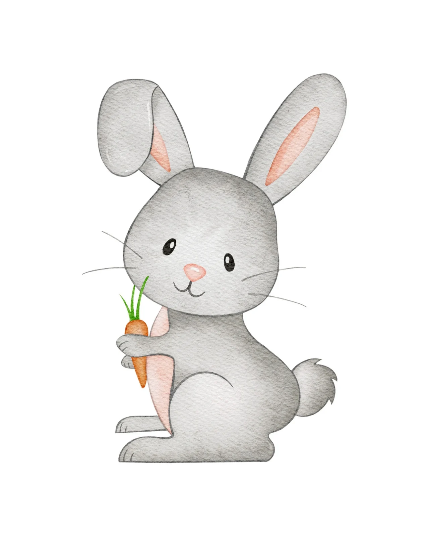   A  SMJENA2.b  UČIONICA  9 UČIONICA  9PONUTSRČETPETpočetakkraj1.8:008:45HRVMATPIDHRVTZK D2.8:509:35MATHRVMATMATHRV3.9:4510:30PIDENGHRVSRLIK4.10:4011:25INATZK DTZK DENGGL5.11:3012:15DOPVJER INFVJERDOD6.12:2013:05INF7.13:1013:55B  SMJENA2.b UČIONICA  9 UČIONICA  9PONUTSRČETPETpočetakkraj1.8:008:45SRHRVHRVHRV TZK D2.8:509:35HRVMATMATTZK DHRV3.9:4510:30MATTZK DENGMATLIK4.10:4011:25PIDVJERPIDVJERENG5.11:3012:15INAINFDOD GL6.12:2013:05DOPINF7.13:1013:55RAZREDNICA: KRISTINA BAČANIRAZREDNICA: KRISTINA BAČANIRAZREDNICA: KRISTINA BAČANIRAZREDNICA: KRISTINA BAČANI